LIBERATORIA PER LA PUBBLICAZIONEDl DATI E IMMAGINI RIGUARDANTI L’ALUNNA/OI sottoscritti: ______________________________________(padre) C.F. __________________________________ nato a ______________________________________ prov. _______ il__________________________ residente a ______________________________ CAP ________ via_______________________n°____ ______________________________________ (madre) C.F. __________________________________ nata a ______________________________________ prov. _______ il__________________________ residente a ______________________________ CAP ________ via_______________________n°____ in qualità di  genitori  tutori  altro _________________________ dell’alunno/a minorenne__________________________________ frequentante la scuola ______________________ di _________________________ classe __________ sez. ___________  AUTORIZZANOai sensi del D.Lgs. 196/2003 e del GDPR 2016/679  ed anche ai sensi dell'art 10 cod. Civ. E degli art. 96 e 97 legge 22/04/1941, n. 633, l'Istituto Comprensivo “Archimede La Fata” alla pubblicazione, a titolo gratuito, di dati e immagini fotografiche, in cui compare la/il propria/o figlia/o, per il relativo utilizzo nell’ambito dell’attività scolastica. In tale prospettiva le foto potranno essere pubblicate, a titolo gratuito, sul sito internet della scuola  icsarchimedelafata.edu.it o sui social network in uso alla scuola,  dedicati alla didattica, sugli stampati editi dalla scuola stessa e quant’altro prodotto per fini didattici e promozionali dei vari plessi scolastici dell’Istituto Comprensivo. In qualsiasi momento sarà possibile richiedere la rimozione dal sito di dati e fotografie riguardanti il minore, inviando una e-mail all’indirizzo: paic8aw00b@istruzione.it.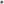 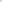 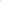 La presente autorizzazione è da ritenersi valida per il corrente anno scolastico ________________Partinico _________________I Genitori_______________________________________________________Informativa ai sensi dell'art. 13 del D.lgs. n. 196/2003 e del GDPR 2016/679  L'istituto Comprensivo “Archimede –La Fata” di Partinico, quale titolare e responsabile del trattamento, informa anche che i dati personali da lei conferiti con la presente liberatoria saranno trattati con modalità cartacee e telematiche dalla Scuola stessa, nell'ambito della gestione dell'attività scolastiche, nel rispetto della vigente normative e degli obblighi di riservatezza; in tale ottica i dati inerenti agli alunni, ivi incluse le immagini, verranno utilizzati per le finalità strettamente connesse e strumentali alla gestione dell'attività scolastiche e non saranno cedute a soggetti terzi.  Il conferimento dei dati è facoltativo. Peraltro, l'eventuale rifiuto a fornire i dati personali comporterà l’oggettiva impossibilità per la scuola di dare corso alle procedure previste per l’inserimento dei dati sul web. In qualsiasi momento lei potrà esercitare tutti i diritti indicate dall'art. 7 del D.Lgs. 196/2003, in particolare la cancellazione, la rettifica o l'integrazione dei suoi dati. Tali diritti potranno essere esercitati secondo le modalità indicate dall'articolo 9 del Codice Privacy inviando comunicazione scritta all'I.C. “Archimede-La Fata “ di Partinico.